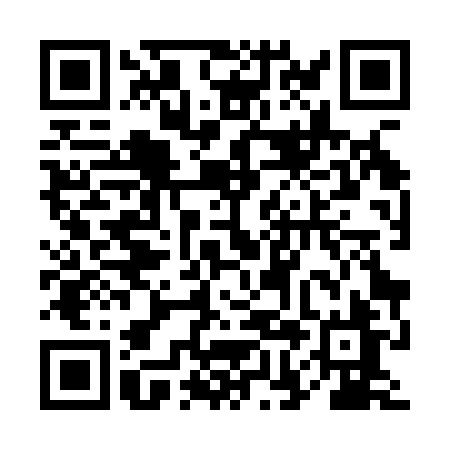 Ramadan times for Widno, PolandMon 11 Mar 2024 - Wed 10 Apr 2024High Latitude Method: Angle Based RulePrayer Calculation Method: Muslim World LeagueAsar Calculation Method: HanafiPrayer times provided by https://www.salahtimes.comDateDayFajrSuhurSunriseDhuhrAsrIftarMaghribIsha11Mon4:154:156:1312:003:485:475:477:3812Tue4:124:126:1111:593:505:495:497:4013Wed4:104:106:0911:593:525:515:517:4314Thu4:074:076:0611:593:535:535:537:4515Fri4:044:046:0411:593:555:555:557:4716Sat4:024:026:0111:583:565:565:567:4917Sun3:593:595:5911:583:585:585:587:5118Mon3:563:565:5611:583:596:006:007:5319Tue3:533:535:5411:574:016:026:027:5520Wed3:513:515:5111:574:026:046:047:5821Thu3:483:485:4911:574:046:066:068:0022Fri3:453:455:4611:574:056:086:088:0223Sat3:423:425:4411:564:076:106:108:0424Sun3:393:395:4211:564:086:116:118:0725Mon3:363:365:3911:564:106:136:138:0926Tue3:333:335:3711:554:116:156:158:1127Wed3:303:305:3411:554:136:176:178:1428Thu3:273:275:3211:554:146:196:198:1629Fri3:243:245:2911:544:156:216:218:1830Sat3:213:215:2711:544:176:236:238:2131Sun4:184:186:2412:545:187:247:249:231Mon4:154:156:2212:545:197:267:269:262Tue4:114:116:1912:535:217:287:289:283Wed4:084:086:1712:535:227:307:309:314Thu4:054:056:1512:535:247:327:329:335Fri4:024:026:1212:525:257:347:349:366Sat3:583:586:1012:525:267:367:369:397Sun3:553:556:0712:525:287:377:379:418Mon3:523:526:0512:525:297:397:399:449Tue3:483:486:0212:515:307:417:419:4710Wed3:453:456:0012:515:317:437:439:49